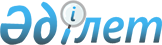 Қазақстан Республикасы Үкiметiнiң 1997 жылғы 4 маусымдағы N 927 қаулысына өзгерiстер енгiзу туралы
					
			Күшін жойған
			
			
		
					Қазақстан Республикасы Үкiметiнiң қаулысы 1997 жылғы 21 шiлде N 1140. Күші жойылды - ҚР Үкіметінің 1999.01.29. N 68 қаулысымен

      Қазақстан Республикасының Үкiметi қаулы етедi: 

      "Мемлекеттiк жұмыспен қамтуға жәрдемдесу қорының қаражатынан жаңа жұмыс орындарын құруды және жеке кәсiпкерлiктi дамытуды қолдаудыңтәртiбi туралы ереженi бекiту туралы" Қазақстан РеспубликасыҮкiметiнiң 1997 жылғы 4 маусымдағы N 927 қаулысына мынадай өзгерiстеренгiзiлсiн:     аталған қаулымен бекiтiлген Ережедегi:     5-тармақтағы "республикалық комиссияда" деген сөздер "Қорбасқармасында" деген сөздермен ауыстырылсын;     6-тармақтағы "республикалық комиссияда" деген сөздер "Қорбасқармасында" деген сөздермен ауыстырылсын;     7, 8, 9-тармақтар алынып тасталсын;     10-28-тармақтар тиiсiнше 7-25-тармақтар болып есептелсiн.     Қазақстан Республикасының        Премьер-Министрiнiң        бiрiншi орынбасары
					© 2012. Қазақстан Республикасы Әділет министрлігінің «Қазақстан Республикасының Заңнама және құқықтық ақпарат институты» ШЖҚ РМК
				